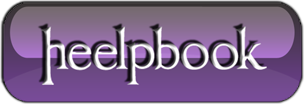 Collegamento Mailto – Comunicare attraverso la posta elettronica (HTML)Si tratta di inserire un tipo particolare di collegamento ipertestuale. Ad esempio il seguente codice:

<a href="mailto:webcontact@email.ex"> Contattaci </a>

…porta al risultato di vedere sulla pagina web una scritta come questa: Contattaci .

Quando l’utente clicca sulla parola calda si apre un messaggio vuoto di posta elettronica come quello mostrato nella figura a fianco con già impostato, nel campo destinatario, l’indirizzo e-mail specificato dopo la parola chiave mailto.Come per tutti i collegamenti, è possibile richiamare l’avvio della posta elettronica anche attraverso un’immagine; ad esempio si può usare un’immagine attraverso il codice:<A HREF="mailto:webfract@tin.it"> <img src="http://www.webfract.it/MATJAVA/mail.gif" width=14 height=11 alt="scrivi" border=0 ></a>Inserire, dopo la parola chiave mailto il proprio indirizzo di posta elettronica, così come l’indirizzo completo dell’immagine. LISTA DELLE OPZIONI  Scrivere a più mittenti: basta separare gli indirizzi e-mail con virgola o punto e virgola:<a href="mailto:primo@.est.naz,secondo@est.naz">Scrivi a due</a>  Inviare una copia per conoscenza (Carbon Copy): basta aggiungere ?cc= prima del secondo mittente:<a href="mailto:primo@.est.naz?cc=secondo@est.naz">Per conoscenza</a>  Inviare una copia nascosta (Blind Copy): basta aggiungere ?bcc= prima del secondo mittente. In italiano compare Ccn, copia a conoscenza nascosta:<a href="mailto:primo@.est.naz?bcc=secondo@est.naz">Copia nascosta</a>  Inviare una mail con un oggetto (subject) predefinito: basta aggiungere ?subject= subito dopo l’indirizzo del mittente seguito dall’oggetto. Al termine, chiudere le virgolette.<a href="mailto:destinatario@.est.naz?subject=Osservazioni e commenti">Mail con oggetto </a>  Inviare una mail con una scritta predefinita nel corpo (body) del messaggio: basta aggiungere ?body= subito dopo l’indirizzo del mittente seguito dal contenuto che si vuole inserire.<a href="mailto:destinatario@est.naz?body= Ciao, ti scrivo da http://www.webfract.it">Mail con body</a>  Inserire varie opzioni nello stesso messaggio: dopo il destinatario principale inserire un punto interrogativo (?) e in seguito collegare le altre parti con &. E’ naturalmente possibile tralasciare una o più opzioni. Non si devono lasciare spazi fra le varie parti.<a href="mailto:destinatario@est.naz?cc=nonSo@bo1.bo2&bcc= terzo@naz.est&subject=avviso&body= Ricordo le prossime scadenze"> Mail completa </a> Notare come si debba seguire l’ordine in cui compaiono le opzioni nella finestra dei nuovi messaggi della posta elettronica e cioè:ccbccsubjectbody  Inserire la possibilità di inviare l’indirizzo della pagina attualmente visitata ad un amico: in questo caso bisognerà lasciare vuoto l’indirizzo del destinatario e scrivere l’URL completo della pagina da visitare. Per il resto si procederà come già visto.<a href="mailto:?subject= Segnalazione&body= Salve, penso che questo argomento possa interessarti. L'URL è: http://www.heelpbook.net/">